Date: November 16th, 2017Call to OrderJohn Shardlow called the meeting to order at 7:13pm.Devotional / Shared PrayerPastor Sara led us in prayer.Establish a QuorumSo notedMembers present:  John Shardlow, Mike Dolan, Darci Bontrager, Beth Jacobson, Keith Gilbert, Jessie HenryMembers absent:  Jeff Johnson, Joe Zeigler, Tom LundOthers present:  Pastor Lauren Wrightsman, Pastor Sara Spohr, Laurel Hofeldt, Dave Booms, Michael JordanApproval of AgendaA motion to approve the agenda was made by Beth, seconded by Jessie and approved unanimously.Approval of October minutesA motion to approve minutes was made by Mike, seconded by Beth and approved unanimously.Monthly ReportsReports are attached; additional discussion is listed below as expressed.Finance: LaurelA motion to approve the updated ethics policy was moved by Beth and seconded by Jessie.  The motion was approved unanimously.StaffPastorsSenior PastorWelcome new Visitation PastorPastor Dick is leaving at the end of the year. There will be a gift for him and recognition of his service to the church coming up.  Pastor Rolf Olson was offered the position and he accepted.Stewardship UpdateMeeting next week.Innovations in ManagementAssociate PastorM/O is coming along; a presentation will be along in December or January.The confirmation retreats are a great success for kids and leaders bonding.Church Administrator	Help was requested of Council to keep congregants moving along during the church service Sunday.  There will be more discussion on long term strategic planning for facility improvements, identifying leaders for a committee.Committee ReportsMission & Outreach- DarcyStewardship- Keith  Children- JoeYouth & Family- Jessie The committee is updating behavioral, scholarship and other policies to improve structure and document knowledge.  Mentors will be needed during Lent for 9th grade Confirmation students.  MEA getaway a great success.  Unplugging adults and students helpful, allowing those going to get to know each other. Adult Ed- BethPlanning far in advance done for the coming year and beyond.Christian Life- BethBowling event upcoming.  The swing dance was well attended.  Perhaps a New Year’s event, followed by a dinner event in January.Nominating- Mike TomTask Force UpdatesStrategic Planning:Mission and Outreach Taskforce updateFacilities and maintenance task forceSome initial interest; suggest Julie or another person she has in mind.75th Anniversary Items for Discussion Comments about Council facility tourA special offering at 75th event to help fund roof will take place.  Memorial gifts could be used but further discussion needs to take place.  The tour by Steve Henry was helpful in seeing areas on the campus in need of repair, especially multiple water issues from roof areas.  Steve was encouraged to continue obtaining estimates.  Council agreed that work should commence as soon as the weather allows.New Business (Action Items) Endowment committee grant selections from OctoberAfter general discussion, a motion to approve the Endowment committee selections for October was made by Mike and seconded by Jessie.  The motion was approved unanimously.Upcoming datesDecember 14th proposed meeting date for Council, one week early to avoid Christmas week.Adjournment Closing PrayerThe Council was led by the Pastors in the Lord’s Prayer.Respectfully submitted,Mike DolanCouncil Vice PresidentRoseville Lutheran ChurchCouncil ReportSenior Pastor, Lauren WrightsmanNovember 15, 2017Action Items in Progress / PendingInnovations in Management: Over 30 people participated in the one-on-one sessions with Bruce Matza and Dan Haupt from Innovations in Management. I thank all of those who took the time to meet with them. Members of council and other lay leaders who weren’t part of the interviews were asked to participate in an email survey. Twelve out of 30 responded to the email.All responses are being processed by Innovations in Management. Our next steps are:Meet with Executive committee, pastors and Innovations in Management. This team will go over the responses and decide on how to move forward.Team sessions will be facilitated with council and lay leaders to discuss the findings and how this best fits into our strategic planning. These dates will, most likely, occur in January 201875th Anniversary celebration: We are ready for the big day on Sunday, November 19th. The Anniversary Task Force has done a wonderful job of facilitating needs and ideas. John Helgen and others on the music staff has worked diligently on preparing the choirs and other players. Please join us and remember to wear your council nametag on that date!Direction for the Strategic Planning: Innovations in Management: in processWorship and Music Task forceTabled  - Pastor Lauren, Pastor Sara, and John Helgen are meeting in December to brainstorm the ways in which we worship at RLC.Personnel Policy: In process. Will be brought forward at the January council meeting.Congratulations to Connie and Steve on our fully licensed kitchen! (Please see Dave Booms’ notes about this!Budget Requirements (if any)NoneAction Items Completed	Budget Requirements (if any): NoneQuestions for the council to address. Do any require council vote? (Yes or No)NoneOther commentsCouncil ReportStaff Member name: Sara SpohrDate: November 20171) Action Items in Progress / Pending• Mission and Outreach task force - The task force continues to meet, there isenergy and vision for what we have been asked to do. We are getting excited toshare it with you. We think that we will very likely be ready to present somethingto you at the December meeting, we are requesting 30 minutes in the Decemberor January agenda for our presentation.• Lenten Devotional - I am continuing to work on putting together a daily devotionalfor the season of Lent. A variety of our Roseville Lutheran Church members haveagreed to write, I’m thankful so for so many people who willingly agreed to workon this project. I am really excited about getting more and more people anopportunity to read God’s word daily.• The Youth and Family Team has been working diligently on some new and updatedpolicy statements, these include statements on behavior, transgender youth,mental health, and distribution of scholarship funds. This is a very dedicated teamand they have been thinking very carefully about these topics. I think this workwill make our programs for children, youth and their families even stronger andcontinue to ensure a high level of safety and inclusion for our kids and theirfriends.Budget Requirements (if any)2) Action Items Completed• Our 7th and 8th grade youth, along with great adult leaders and some of our highschool leadership team just returned from a confirmation retreat Wapo LutheranBible Camp. Thanks to the council’s budgetary support of this program we wereable to offer this camp free of charge to our students. It was worth it. This timeaway provided some excellent chances for youth to bond with each other, theirleaders and our high school youth leaders. They learned, they participated inteam building activities, they worshiped and they just had fun.Budget Requirements (if any)3) Questions for the council to address. Do any require council vote? (Yes or No)4) Other commentsStaff Member name:  Dave Booms-Church AdministratorDate:  11/09/17New itemsBuilding and GroundsGlass RepairDoor RepairPaintingDesign TeamNovember notes: see belowWorking with Staff on 75th Anniversary displaysCommunicationsNo New items HospitalityWe are now a fully licensed kitchen! Inspector indicated we had one of the cleanest kitchens in the metro area.  No infractions, even minor ones.  Only two recommendations.   Action Items in Progress / PendingBuilding & GroundsRentalsNew rentals, Backing the Blue Line, Police officer support Deferred Maintenance Getting updated bids from contractors on existing needsFour Contactors have examined the roofingOnce contactor has submitted a bid so farProjectsSecurity upgradesRoof RepairLightingPermanent theater lighting for the Worship CenterAssessing upgrading Florescent lighting to LED75th anniversary prepSet ups for events Communication 75th Anniversary (Decade Poster production,  more decade videos to be edited, presented, placed on website, shared on FB; Nov 19th bulletin.)TABLE Deadline - Nov. 1 for Dec-Jan-Feb issue.Harvest Fest service, Veterans Day, Thanksgiving, Advent preparations, designs, mailing/communicationsTraining new Communications SpecialistAudio/Visual refit & repairA/V upgrades & maintenanceNew projectorNew Amp for CommonsUpgrading wiringAnalog to Digital upgradesManual revisionEmployeeWeddingFunerals  Oct & Nov  Three done, one pendingWeddingsOne done, one pendingHospitalityPrep 75thPrime time Vets DayBible StudyLuther Connections Cold calling for Senior Activities & other rentals Assessing move to environmentally friendly, sustainable, service-ware.   Action Items CompletedCommunicationStewardship month support75th Anniversary (decade posters printed, installed. Decade videos edited, presented, placed on website, shared on FB.Brochure for Library Committee, signageBuilding & GroundsProjects: see on-going projectsHospitality Catering for St. Mary’s of the Lake event last month resulted in a booking for 2018. Three funeralsMisc.  events and meetingsQuestions for the council to address. Do any require council vote? (Yes or No)NoneOther comments: In the two weeks leading up to our Nov 19th celebration we will have hosted two special Worship services (Veterans and Harvest Festival), one wedding, one funeral, two concerts one recording session, multiple rehearsals, a  Police spouses  support group, and an Int’l Adoptee group.    Design Committee Meeting NotesNovember 13, 2017Members present:  Dorothy Borgstrom, Vivian Howatt, Sue Metzger, Carolyn Mohn, Cathy Nelson, Dot Probst & Steve HenrySteve Henry update:  Room 40 is painted.  Waves are painted on Commons No & So walls.  Need new vinyl lettering for scripture reference.  Dot will order the lettering from Franz Reprographics to match the specifications from original order.  They will invoice RLC as the church has an account with them.Dorothy has placed the order for 30 centerpieces at Lexington Floral.  She has coordinated the various tables with various vases that we are providing which will help cut down on the costs.  Lexington Floral has been extremely helpful and generous….they are making all the arrangements and donating the labor to stay within the budget of $500.  We hope to “spread the word” that Lexington Floral is helping us in this way!  Our committee will be at church this Sat. at 8:30am to assist with tablecloths, flowers, etc.  Come whenever you are able to make it!Pastor Lauren has been asked to communicate with Paul Oman again about painting a neutral color on edges of canvas.  Discussion followed on framing of 5’X10’ oil painting.  Carolyn will talk with Stephanie at Artist’s Choice about a simple straight edge wood frame for the painting; costs and logistics.  Ideally it could be framed between Nov. 20 and the next weekend when the church has the lift here to install the Advent Mural.  We will request the funds for this once we know the details.  Carolyn will get back to all of us asap.Robyn Sand Anderson  (http://www.robynsandanderson.com) will exhibit her “Magnificat” art series at RLC Dec - Jan.  We are very excited to have her beautiful art on display.  She has asked for a stipend to cover her costs of transporting the art, etc.  Sue will ask Laurel to have a check for $200 ready for us to give her when she brings the art to hang Nov. 30.  Sue will get the artist agreement signed and ask for a bio we can use in the bulletin and/or  the “Table”.Paul Granlund Sculpture:  A question has been forwarded to us about how best to display the Granlund “The Way of the Cross” sculpture.  Steve mentioned the need for security is the reason the plexiglass case is used.  We visited the sculpture.  It is visible on 3 sides……as in all art the interpretation of it is individual.  We believe the current positioning is appropriate with Christ’s arms and hands visible from the front and his head from one side.  If this doesn’t satisfy the question we recommend rotating the platform every 6 months !Judy Dodds Banner:  Vivian talked with ELCA in Chicago about typical banner sizes, etc.  They recommend using Concordia Church Supply for the holder and other supplies.  Things to consider;  size of aisle, size of worship center, weight of material, etc.  Carolyn will bring a sample of an ‘Alleluia’ Banner Judy has created…we will pursue this project with Dave Booms and Pastor Lauren.  We think the size 4’ X 61/2 or 7’ may be appropriate but will depend on the fabric used.  Carolyn will stay in contact with Judy as we proceed.Art in the main office:  We will work with Trish and look for new art in Jan. 2018.Next Meetings:  Saturday, Nov. 18 8:30 at RLC                           Dec. 4                           Jan. 8,15 or 22    TBD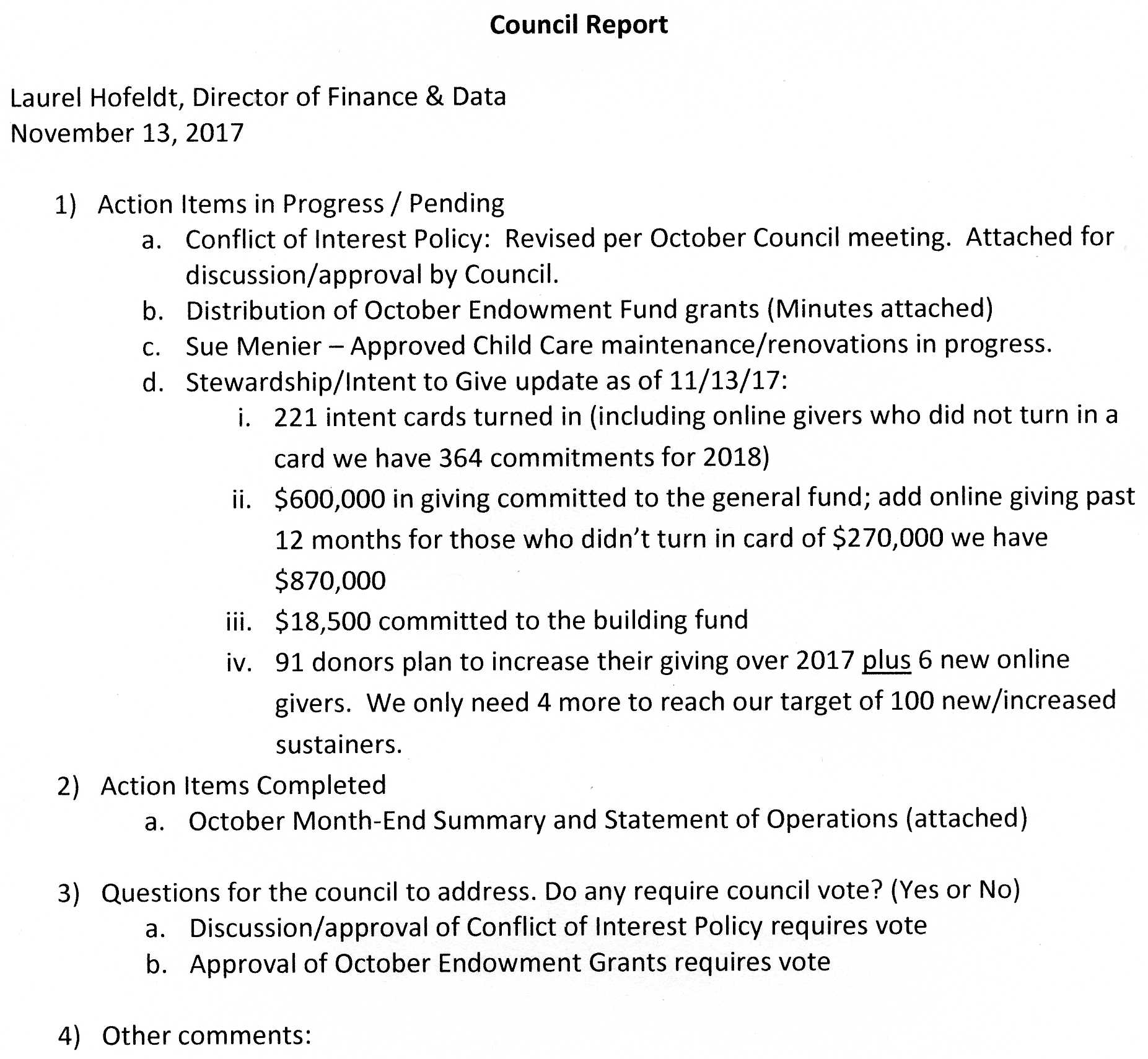 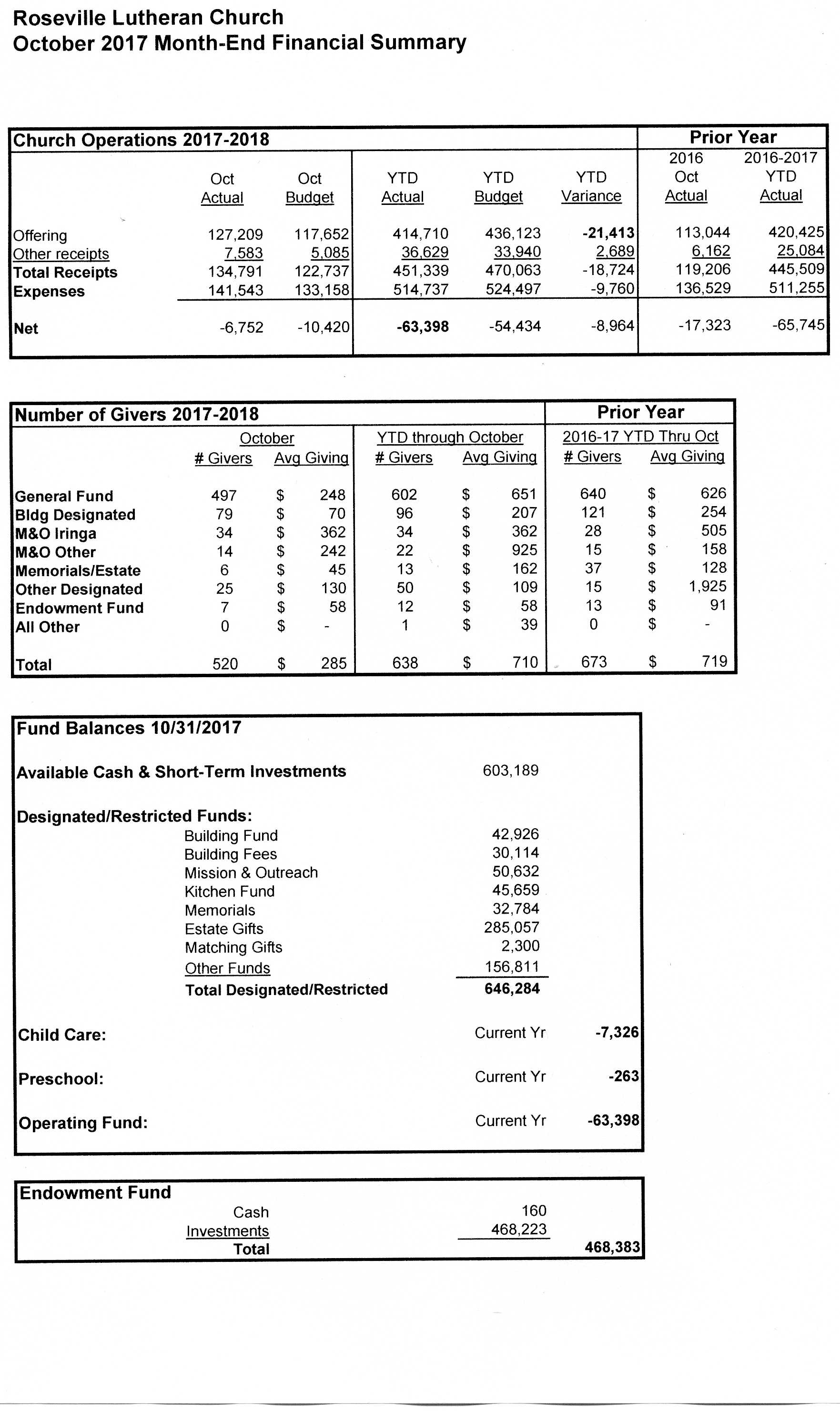 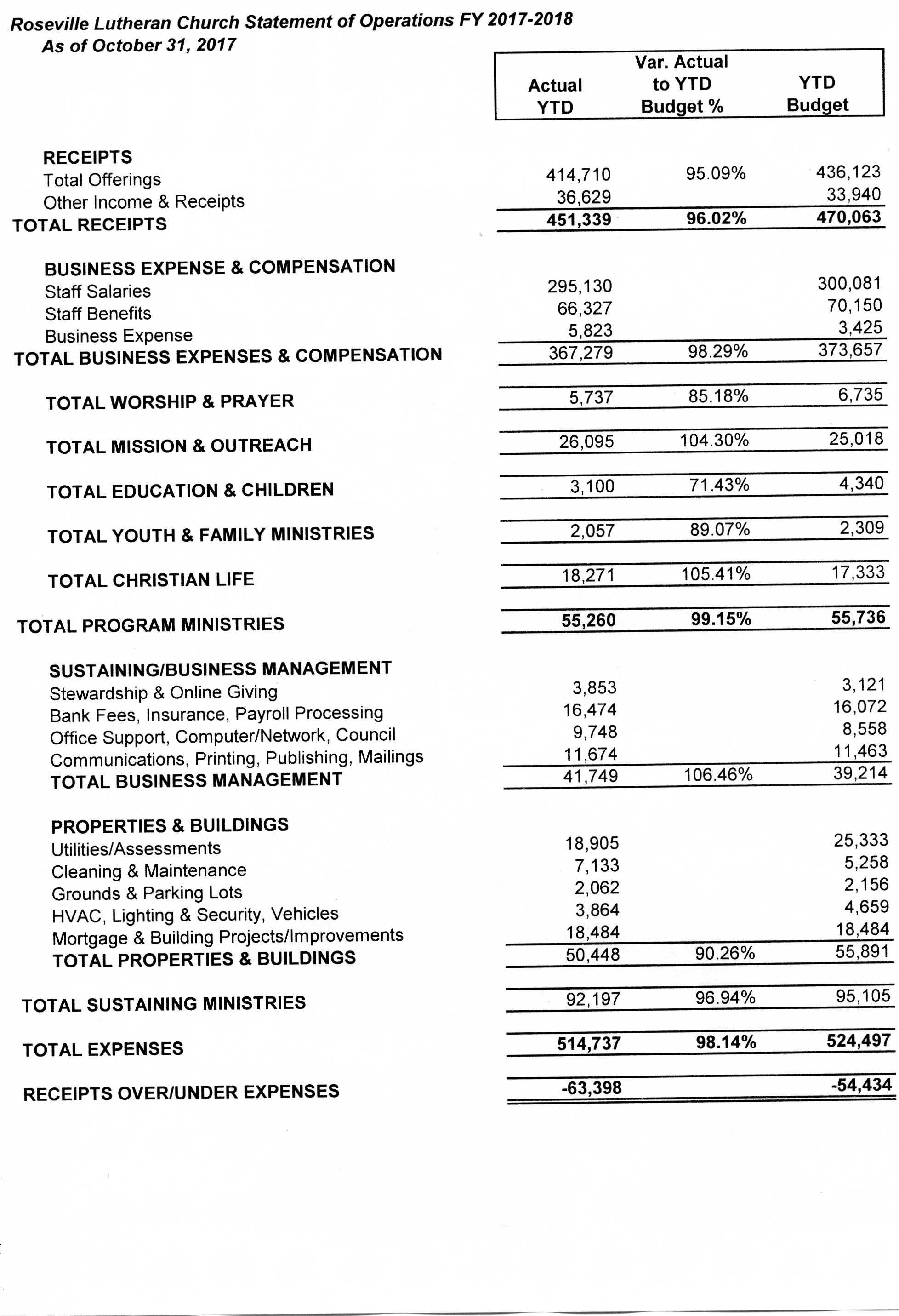 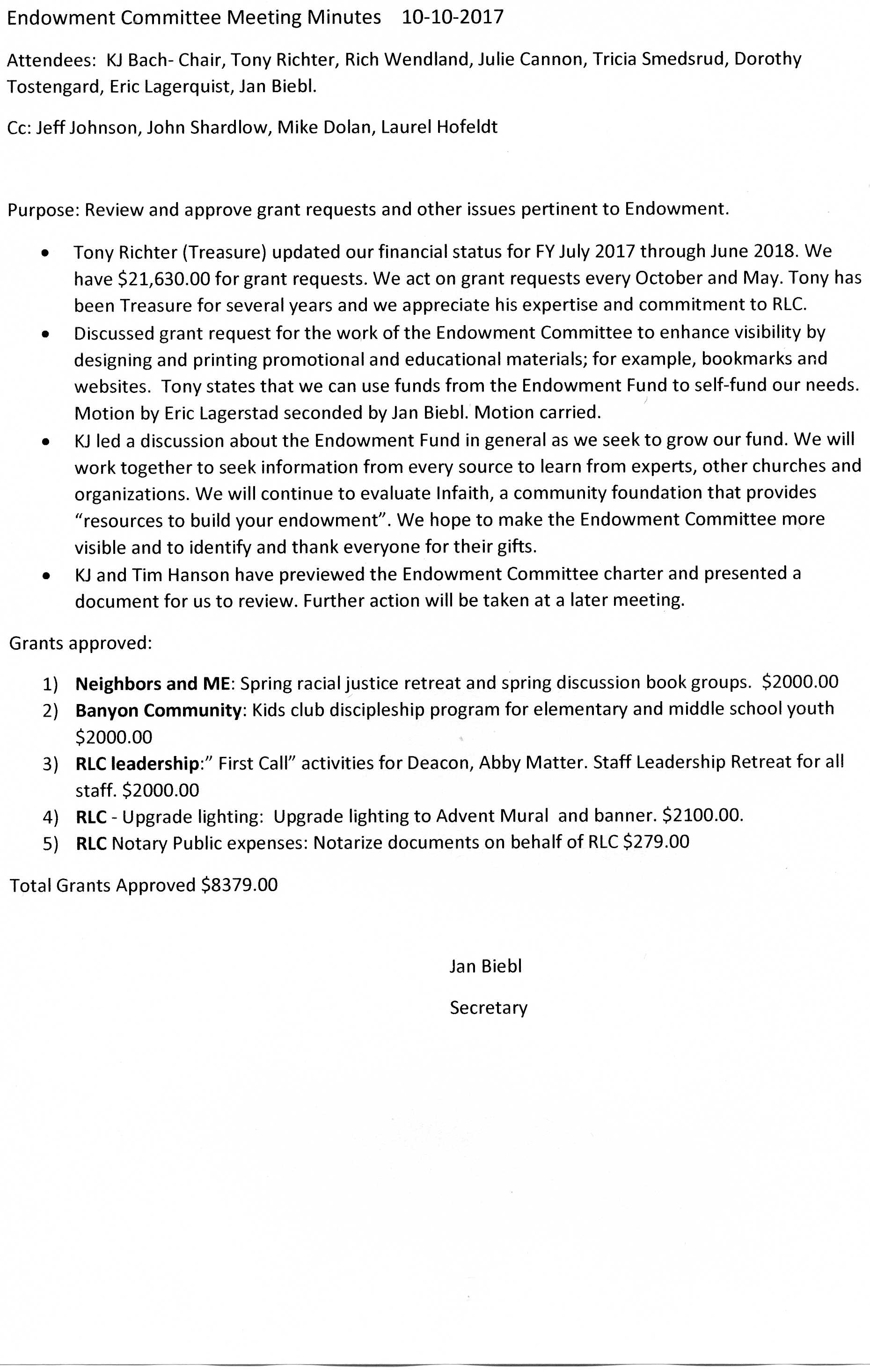 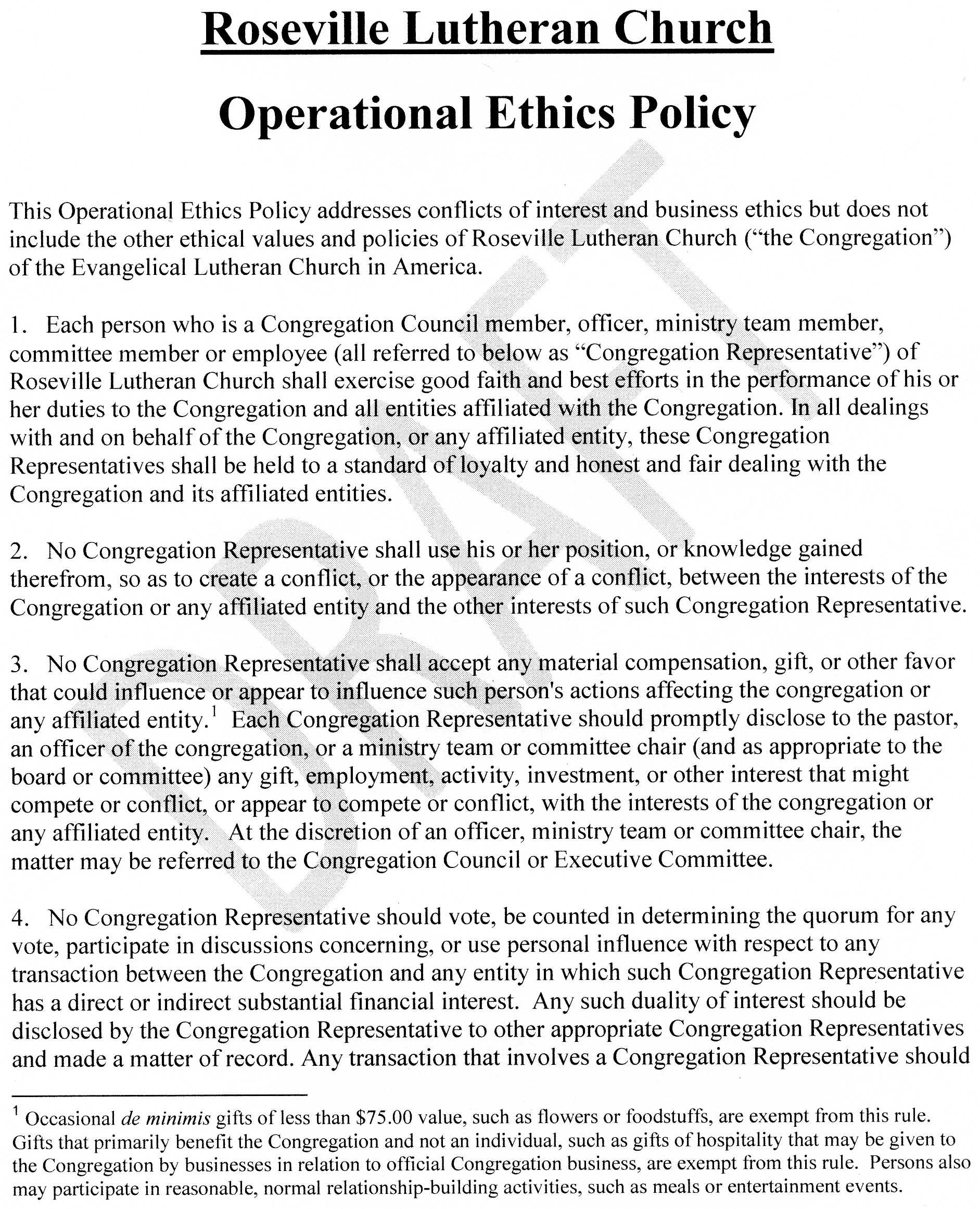 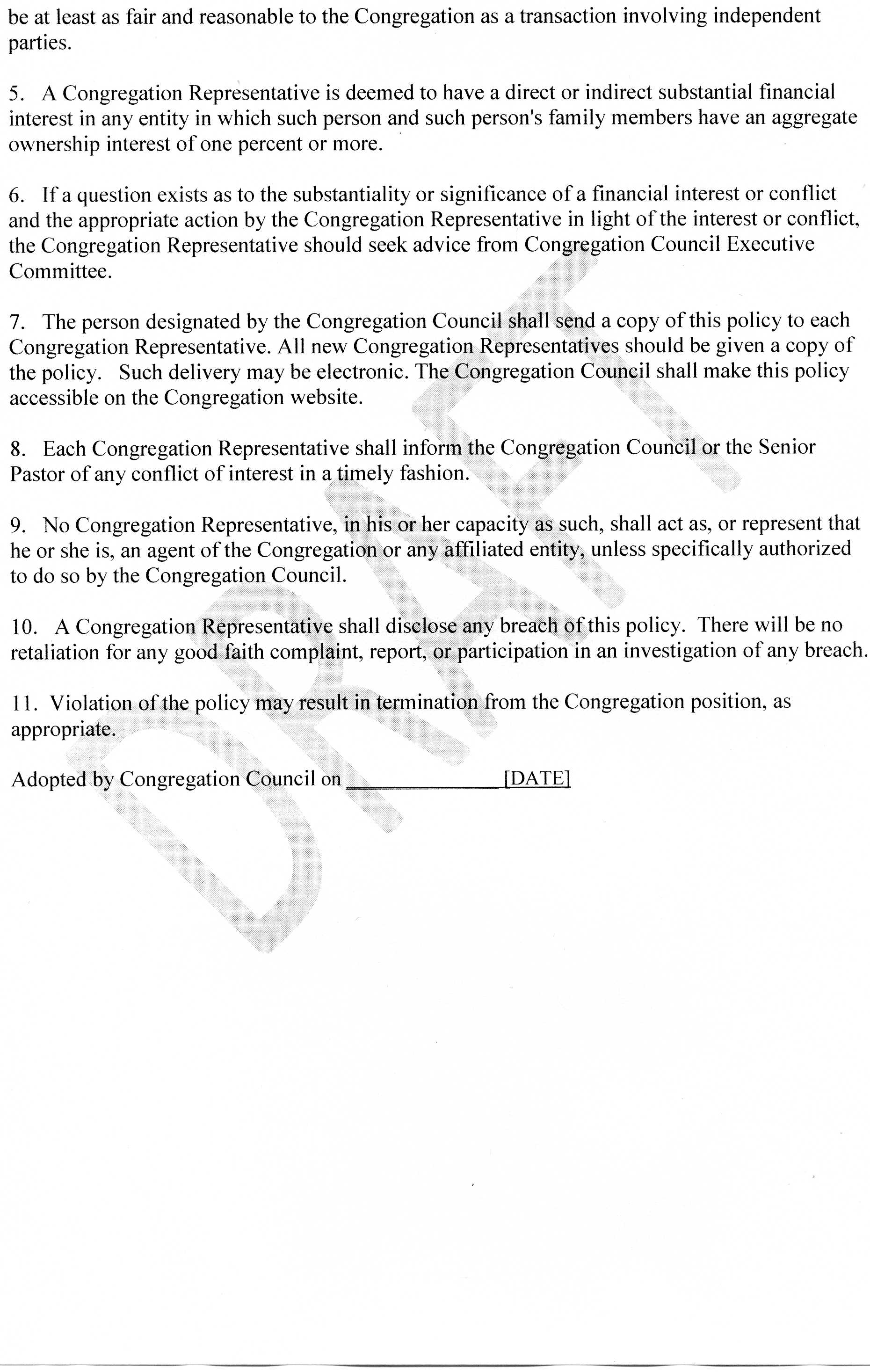 Children’s Ministry UpdateNovember 2017Council Liaison: Joe ZeiglerRecommendation to CouncilAssign a task force whose mission is to ensure our kids have classroom and activity spaces that are conducive to the mission of Children’s Ministry.RationaleThere is no program at Roseville Lutheran Church more aptly named than Cornerstone. Our youth programs connect with young families, which is essential to the current and future health of this congregation.Cornerstone consistently receives high marks from the parents and children involved. Children’s Ministry leadership is to be commended for their dedication and commitment to our kids and their families.Over the years, Cornerstone has expanded into makeshift classrooms and cubicles that occupy RLC facilities from the north end to the south. These spaces are, in general, noisy, dimly lit, and lacking in tools to support teachers and students. Our facilities have no accommodations for the many special needs children in our congregation. Patching the leaky activity center roof is likely not sufficient to eliminate mold and indoor-air-quality issues.For the long-term health of our children and this congregation, RLC must plan and build Cornerstone classrooms and activity spaces that are safe, comfortable, well-lit, and accessible.In alignment with Council objectives for greener facilities, Cornerstone classroom renovations might include energy-efficient lighting, solar panels, high-efficiency HVAC systems, etc.Next stepsJulie Hanson will lead a Council tour of Cornerstone activities and facilities to identify needs and opportunities. The tour will be during a 10:10 hour in January 2018. Date to be confirmed.